                   Church DirectoryStaff 	Pastor 		 	Rev. Bruce Brown	Office Administrator		Dot Snyder		Preschool Director		Isabelle Dontsop 	Church Treasurer 		Earl Dove	Music Coordinator		Brian Dove 	Flower Coordinator		Isabelle Dontsop  Ruling EldersFred Entrekin          3/24	    Elder Brian Dove	              9/24	    Elder – Session ClerkT. R. Hunter 	    InactiveJoe Strube			    Elder EmeritusDeacons	Earl Dove 	             10/23	       Finance 	Johnny Wallace      3/24	   Property	Raymond Wilson    3/24	   Ushers, Property	Ron Richmond        9/24	   Mercy    Missionaries 	Larry and Sandra Rockwell–MTW     	Huaraz, Peru	Bill and Susan Carr – MTW       		Sioux Indians, MN Michael and Lindie Wadhams-MTW	Lummi Indians, WAShaun and Becky Hurrie – MTW      	South AfricaFrank and Sheree Newell – MTW 	Middle East   	Wil and Martha Faires Andrew Goyzueta – RUF Davidson College                                           Need to Reach Us?                   Rev. Bruce Brown …………………………	christshousehold@yahoo.com  	                                              	704-698-8009 cell	                                             	704-875-1182 ext. 6 church 	       	                                             	Dontsop cell 980-248-9306                   E-mail……………………….…..................	director@prosperitypreschoChurch                                      Office…………………..……………………..…	704-875-1182 Ext. 4E-mail……………..…………..…………..……	email@prosperitychurch.orgWebsite…………………………………………	WWW.prosperitypca.com Church Office Hours………..………..….	Tues.-Fri. 8:00 AM-12:30 PM        Prayer Chain Coordinator……….………	Brenda Anderson 704-875-2351   Welcome to Prosperity Church Service!We warmly welcome you to the Prosperity Church Worship Service. We are honored to share this morning service with you as we worship God's risen Son. May you know the love of God and feel His presence, for you are special to the Lord, and to us. We pray that God will touch your life during the service, and that you will know His peace.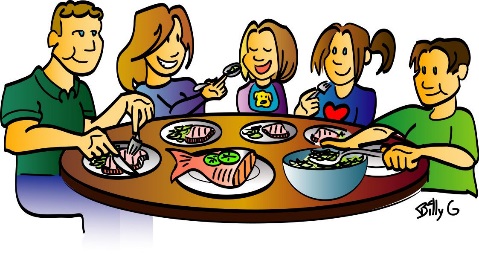 Annual Traditional Homecoming today.Immediately following the 10:00 AM Morning Worship Service we will go to the Fellowship Hall for fellowship and food. We invite everyone to stay for dinner. There will be plenty of delicious food. Inquirers ClassPastor Bruce will begin teaching an Inquirers six week class June 5.The class will meet on Sunday at 9:00 AM in the sanctuary.If you are interested in becoming a member, or just wish to learn more about Prosperity Presbyterian Church, please sign up for this class.                   Announcements Everyone is invited to the Preschool Graduation Ceremony Thursday, May 26 at 9:00 AM in the church sanctuary.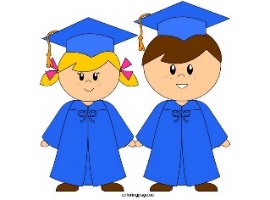  If you would like information about enrolling your child in Preschool please see or call 980-248-9306 Isabelle Dontsop. Baby GiftsYou may bring baby gifts and place them in the Large Welcome Basket in the narthex for the baby girl of Scott and Samantha Gramm. Please put cards, gift cards, cash and small items in the small plastic container. The baby is due the first week of June.  The Ladies Wednesday Bible Study is on summer break. We will begin our weekly meetings September 14 at 9:30 AM and study the book of John. We warmly invite you for a time of devotion, prayer and fellowship. We will meet in the sanctuary. For more information contact Lydia Watson at 704-534-8865.Women’s Ministries Meeting, Saturday, May 21 at 1:00 PM in the Fellowship Hall. The ladies will have an opportunity to share ideas.	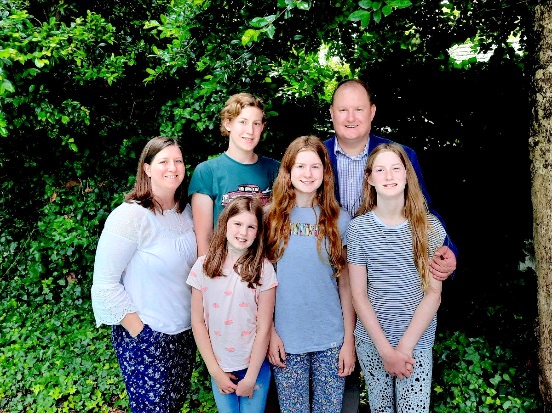     Pray for Our Missionaries       Shaun and Becky Hurrie Family                     South Africa“Shaun recently taught at a Heaven and Hell Conference in Khayelitsha, the largest township on the Cape Flats. There were around 60 people in attendance and the Biblical reality of heaven and hell was taught from a number of Biblical texts. It was a very edifying event. This same Sunday we were privileged to visit the church which put the conference on as a family. The church is held in a small garage attached to the Pastor’s home. What an experience and a joy for all of us to join in the songs of heaven sung in the IsiXhosa language. It was their fifth year anniversary as a local church.  (IsiXhosa as an endonym, is a Nguni language and one of the official languages of South Africa and Zimbabwe.) Shaun is beginning a New Testament Class on the Pauline Epistles. He is also enjoying co-teaching a Missions, Evangelism and Discipleship Class at the Bible Institute with Tim Galage, our regional director.”   Shaun and Beck                                                                                                     Church Calendar    May 15, Sun.	Worship Service	    May 15, Sun.	Sunday School 9:00 AM 	  May 17, Tue.	Trail Life 7:00 PM  May 21, Sat.                     Women’s Meeting 1:00 PM in GYM  May 26, Thur.	 Preschool Graduation 9:00 AM    June 2, Thur.	 American Heritage Girls 7:00 PM                                        Church Families for PrayerSunday, May 15 	 Nancy NicasMonday, May 16 	 Olive McNeillTuesday, May 17	 Joanne Perry Wednesday, May 18	 Ron and Lucille Richmond Thursday, May 19	 Danny and Vicki Robbins  Friday, May 20    	 Joel and Shelley RossSaturday, May 21  	 Sandy Smith  * Pray for Brenda Myers (Polly Dove’s sister).  Brenda is in (Huntersville Health and Rehabilitation Center 13835 Boren Street, Huntersville, NC 28078, Room 217). She is slowly beginning to heal and regain her strength. Thank God that Brenda is improving and may be able to go home in a few weeks. *	Josie Barbee She is feeling much better now, and is in Olde Knox Commons, 13825 Hunton Lane #6190, Room 601, Huntersville NC 28078. She asks that everyone continue to pray for her.  *	JoAnne Perry is now at home (10001 John Adams Road, Charlotte, NC 28262). Pray for God's strength for JoAnne and granddaughter Melanie. 	Armit Mundorf’s doctor told him that he can do anything he wants to do. His pace maker is doing well. We are so happy!  We thank you for your prayers over these many weeks.   We love you all.  Mary Sue and Armit.The American Heritage Girls meet the 1st, 3rd, and 5th Thursdays of each month at 7:00 PM in the GYM. The next meeting is June 2.Trail Life, meets each Tuesday at 7:00 PM in the Gym. Open to boys ages 5-17. For information see Pastor Bruce.  Online Worship ServiceProsperity’s online Worship Service is available, and is on our Facebook Page - Prosperity Presbyterian Church at 10 AM. To view the service through our website check out https://www.prosperitypca.com/worship-services  or listen to the sermon audio at “The Homecoming Heart of God” Prosperity PCA                                Please pray for the people in Ukraine. 